БЕРЕЗАНСЬКА МІСЬКА РАДАКИЇВСЬКОЇ ОБЛАСТІ(сьоме скликання)РІШЕННЯ Про внесення змін до рішення міської ради «Про затвердження штатних розписів»Відповідно до п.5 ст.26 Закону України «Про місцеве самоврядування в Україні міська радаВ И Р І Ш И Л А:1. Внести  зміни до додатку 12 рішення Березанської міської ради від 25.06.2020  № 1046-89-VІІ  «Про  затвердження штатних розписів»  виклавши його в новій редакції,  що додається.2. Контроль за виконанням цього рішення покласти на  постійну комісію міської ради з питань бюджету та фінансів, соціально - економічного розвитку, підприємництва, регуляторної політики, торгівлі, захисту прав споживачів.Міський голова                                                                    Володимир ТИМЧЕНКО                                     м.Березаньвід 06.08.2020 року№1091-92-VIIДодатокдо рішення Березанської міської ради                                                                                               від  06.08.2020 року №1091-92-VII ШТАТНИЙ РОЗПИСВідділ освіти виконавчого комітету Березанської міської радиз 06.08.2020Секретар ради                                                                                         Олег СИВАКПідготувала: Шкулета О.В.Погодити:     Яхно К.Г.                       Олексійчук Л.В.                       Загорулько О.В.                       Сивак О.В.Надіслати:     Шкулета О.В.                       Загорулько О.В.                       Матвієнко В.М.023211№Назва структурного підрозділу та посадКількість штатних посадПосадовий оклад (грн.)Фонд заробітної плати на місяць (грн.)1.            2       3      451.Начальник відділу17 4007 4002.Головний спеціаліст  15 1005 1003.Провідний спеціаліст24 9009 8004.Секретар-друкарка12 9882 988ВСЬОГО:52038825288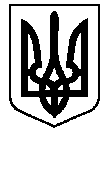 